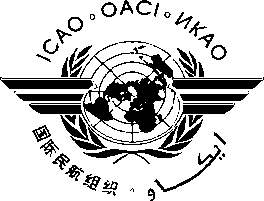 ORGANISATION DE L’AVIATION CIVIL INTERNATIONAL BUREAU AFRIQUE ORIENTALE ET AUSTRALEDIXIÈME  RÉUNION DU SOUS-GROUPE DE LA PLANIFICATIONOPÉRATIONELLE D’AÉRODROME (AOP/SG/10)(NAIROBI, KENYA, 5-7 AOUT 2013)FORMULAIRE D’INSCRIPTIONVeuillez remplir et retourner ce formulaire par fax ou courriel au: Fax: +254 20 762 1092  Courriel: icaoesaf@icao.int Bottom of FormNom de Famille:(M./Mme./Mlle./Dr./Eng./Pilot):Prénom:Titre/Fonction:Etat:Organisation:Adresse :Téléphone:Fax:Courriel:Hôtel: